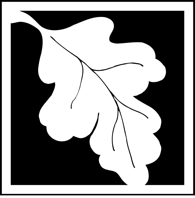 Massachusetts Department of Environmental Protection Bureau of Resource Protection - WetlandsWPA Form 7 – Extension Permit for Orders of ConditionsMassachusetts Wetlands Protection Act M.G.L. c. 131, §40 Massachusetts Department of Environmental Protection Bureau of Resource Protection - WetlandsWPA Form 7 – Extension Permit for Orders of ConditionsMassachusetts Wetlands Protection Act M.G.L. c. 131, §40 Massachusetts Department of Environmental Protection Bureau of Resource Protection - WetlandsWPA Form 7 – Extension Permit for Orders of ConditionsMassachusetts Wetlands Protection Act M.G.L. c. 131, §40 Massachusetts Department of Environmental Protection Bureau of Resource Protection - WetlandsWPA Form 7 – Extension Permit for Orders of ConditionsMassachusetts Wetlands Protection Act M.G.L. c. 131, §40 Massachusetts Department of Environmental Protection Bureau of Resource Protection - WetlandsWPA Form 7 – Extension Permit for Orders of ConditionsMassachusetts Wetlands Protection Act M.G.L. c. 131, §40 Massachusetts Department of Environmental Protection Bureau of Resource Protection - WetlandsWPA Form 7 – Extension Permit for Orders of ConditionsMassachusetts Wetlands Protection Act M.G.L. c. 131, §40 Massachusetts Department of Environmental Protection Bureau of Resource Protection - WetlandsWPA Form 7 – Extension Permit for Orders of ConditionsMassachusetts Wetlands Protection Act M.G.L. c. 131, §40 Massachusetts Department of Environmental Protection Bureau of Resource Protection - WetlandsWPA Form 7 – Extension Permit for Orders of ConditionsMassachusetts Wetlands Protection Act M.G.L. c. 131, §40 Massachusetts Department of Environmental Protection Bureau of Resource Protection - WetlandsWPA Form 7 – Extension Permit for Orders of ConditionsMassachusetts Wetlands Protection Act M.G.L. c. 131, §40 Massachusetts Department of Environmental Protection Bureau of Resource Protection - WetlandsWPA Form 7 – Extension Permit for Orders of ConditionsMassachusetts Wetlands Protection Act M.G.L. c. 131, §40 Massachusetts Department of Environmental Protection Bureau of Resource Protection - WetlandsWPA Form 7 – Extension Permit for Orders of ConditionsMassachusetts Wetlands Protection Act M.G.L. c. 131, §40 Massachusetts Department of Environmental Protection Bureau of Resource Protection - WetlandsWPA Form 7 – Extension Permit for Orders of ConditionsMassachusetts Wetlands Protection Act M.G.L. c. 131, §40 DEP File Number:Provided by DEPA. General InformationA. General InformationA. General InformationA. General InformationA. General InformationA. General InformationA. General InformationA. General InformationA. General InformationA. General InformationA. General InformationA. General InformationA. General InformationImportant: When filling out forms on the computer, use only the tab key to move your cursor - do not use the return key.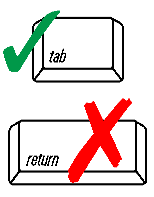 1.	Applicant:1.	Applicant:1.	Applicant:1.	Applicant:1.	Applicant:1.	Applicant:1.	Applicant:1.	Applicant:1.	Applicant:1.	Applicant:1.	Applicant:1.	Applicant:1.	Applicant:Important: When filling out forms on the computer, use only the tab key to move your cursor - do not use the return key.NameNameNameNameNameNameNameNameNameNameNameNameNameImportant: When filling out forms on the computer, use only the tab key to move your cursor - do not use the return key.Mailing AddressMailing AddressMailing AddressMailing AddressMailing AddressMailing AddressMailing AddressMailing AddressMailing AddressMailing AddressMailing AddressMailing AddressMailing AddressImportant: When filling out forms on the computer, use only the tab key to move your cursor - do not use the return key.City/TownCity/TownCity/TownCity/TownCity/TownCity/TownCity/TownCity/TownCity/TownStateStateStateZip CodeImportant: When filling out forms on the computer, use only the tab key to move your cursor - do not use the return key.2.	Property Owner (if different):2.	Property Owner (if different):2.	Property Owner (if different):2.	Property Owner (if different):2.	Property Owner (if different):2.	Property Owner (if different):2.	Property Owner (if different):2.	Property Owner (if different):2.	Property Owner (if different):2.	Property Owner (if different):2.	Property Owner (if different):2.	Property Owner (if different):2.	Property Owner (if different):Important: When filling out forms on the computer, use only the tab key to move your cursor - do not use the return key.NameNameNameNameNameNameNameNameNameNameNameNameNameImportant: When filling out forms on the computer, use only the tab key to move your cursor - do not use the return key.Mailing AddressMailing AddressMailing AddressMailing AddressMailing AddressMailing AddressMailing AddressMailing AddressMailing AddressMailing AddressMailing AddressMailing AddressMailing AddressImportant: When filling out forms on the computer, use only the tab key to move your cursor - do not use the return key.City/TownCity/TownCity/TownCity/TownCity/TownCity/TownCity/TownCity/TownCity/TownStateStateStateZip CodeImportant: When filling out forms on the computer, use only the tab key to move your cursor - do not use the return key.B.	AuthorizationB.	AuthorizationB.	AuthorizationB.	AuthorizationB.	AuthorizationB.	AuthorizationB.	AuthorizationB.	AuthorizationB.	AuthorizationB.	AuthorizationB.	AuthorizationB.	AuthorizationB.	AuthorizationThe Order of Conditions (or Extension Permit) issued to the applicant or property owner listed above on:The Order of Conditions (or Extension Permit) issued to the applicant or property owner listed above on:The Order of Conditions (or Extension Permit) issued to the applicant or property owner listed above on:The Order of Conditions (or Extension Permit) issued to the applicant or property owner listed above on:The Order of Conditions (or Extension Permit) issued to the applicant or property owner listed above on:The Order of Conditions (or Extension Permit) issued to the applicant or property owner listed above on:The Order of Conditions (or Extension Permit) issued to the applicant or property owner listed above on:The Order of Conditions (or Extension Permit) issued to the applicant or property owner listed above on:The Order of Conditions (or Extension Permit) issued to the applicant or property owner listed above on:The Order of Conditions (or Extension Permit) issued to the applicant or property owner listed above on:The Order of Conditions (or Extension Permit) issued to the applicant or property owner listed above on:The Order of Conditions (or Extension Permit) issued to the applicant or property owner listed above on:The Order of Conditions (or Extension Permit) issued to the applicant or property owner listed above on:DateDateDate	Issued by:Conservation CommissionConservation CommissionConservation CommissionConservation CommissionConservation CommissionConservation CommissionConservation CommissionConservation CommissionConservation Commissionfor work at: for work at: Street AddressStreet AddressStreet AddressAssessor’s Map/Plat NumberAssessor’s Map/Plat NumberAssessor’s Map/Plat NumberAssessor’s Map/Plat NumberAssessor’s Map/Plat NumberParcel/Lot NumberParcel/Lot NumberParcel/Lot Numberrecorded at the Registry of Deeds for:recorded at the Registry of Deeds for:recorded at the Registry of Deeds for:recorded at the Registry of Deeds for:recorded at the Registry of Deeds for:recorded at the Registry of Deeds for:recorded at the Registry of Deeds for:recorded at the Registry of Deeds for:recorded at the Registry of Deeds for:recorded at the Registry of Deeds for:recorded at the Registry of Deeds for:recorded at the Registry of Deeds for:recorded at the Registry of Deeds for:CountyCountyCountyCountyCountyCountyCountyBookBookBookBookPagePageCertificate (if registered land)Certificate (if registered land)Certificate (if registered land)Certificate (if registered land)Certificate (if registered land)Certificate (if registered land)is hereby extended until:is hereby extended until:is hereby extended until:DateDateDateDate the Order was last extended (if applicable)Date the Order was last extended (if applicable)Date the Order was last extended (if applicable)Date the Order was last extended (if applicable)Date the Order was last extended (if applicable)Date the Order was last extended (if applicable)Date the Order was last extended (if applicable)This date can be no more than 3 years from the expiration date of the Order of Conditions or the latest extension. Only unexpired Orders of Conditions or Extension may be extended. This date can be no more than 3 years from the expiration date of the Order of Conditions or the latest extension. Only unexpired Orders of Conditions or Extension may be extended. This date can be no more than 3 years from the expiration date of the Order of Conditions or the latest extension. Only unexpired Orders of Conditions or Extension may be extended. This date can be no more than 3 years from the expiration date of the Order of Conditions or the latest extension. Only unexpired Orders of Conditions or Extension may be extended. This date can be no more than 3 years from the expiration date of the Order of Conditions or the latest extension. Only unexpired Orders of Conditions or Extension may be extended. This date can be no more than 3 years from the expiration date of the Order of Conditions or the latest extension. Only unexpired Orders of Conditions or Extension may be extended. This date can be no more than 3 years from the expiration date of the Order of Conditions or the latest extension. Only unexpired Orders of Conditions or Extension may be extended. This date can be no more than 3 years from the expiration date of the Order of Conditions or the latest extension. Only unexpired Orders of Conditions or Extension may be extended. This date can be no more than 3 years from the expiration date of the Order of Conditions or the latest extension. Only unexpired Orders of Conditions or Extension may be extended. This date can be no more than 3 years from the expiration date of the Order of Conditions or the latest extension. Only unexpired Orders of Conditions or Extension may be extended. This date can be no more than 3 years from the expiration date of the Order of Conditions or the latest extension. Only unexpired Orders of Conditions or Extension may be extended. This date can be no more than 3 years from the expiration date of the Order of Conditions or the latest extension. Only unexpired Orders of Conditions or Extension may be extended. This date can be no more than 3 years from the expiration date of the Order of Conditions or the latest extension. Only unexpired Orders of Conditions or Extension may be extended. This Extension Permit must be signed by a majority of the Conservation Commission and a copy sent to the applicant and the appropriate DEP Regional Office (https://www.mass.gov/service-details/massdep-regional-offices-by-community).This Extension Permit must be signed by a majority of the Conservation Commission and a copy sent to the applicant and the appropriate DEP Regional Office (https://www.mass.gov/service-details/massdep-regional-offices-by-community).This Extension Permit must be signed by a majority of the Conservation Commission and a copy sent to the applicant and the appropriate DEP Regional Office (https://www.mass.gov/service-details/massdep-regional-offices-by-community).This Extension Permit must be signed by a majority of the Conservation Commission and a copy sent to the applicant and the appropriate DEP Regional Office (https://www.mass.gov/service-details/massdep-regional-offices-by-community).This Extension Permit must be signed by a majority of the Conservation Commission and a copy sent to the applicant and the appropriate DEP Regional Office (https://www.mass.gov/service-details/massdep-regional-offices-by-community).This Extension Permit must be signed by a majority of the Conservation Commission and a copy sent to the applicant and the appropriate DEP Regional Office (https://www.mass.gov/service-details/massdep-regional-offices-by-community).This Extension Permit must be signed by a majority of the Conservation Commission and a copy sent to the applicant and the appropriate DEP Regional Office (https://www.mass.gov/service-details/massdep-regional-offices-by-community).This Extension Permit must be signed by a majority of the Conservation Commission and a copy sent to the applicant and the appropriate DEP Regional Office (https://www.mass.gov/service-details/massdep-regional-offices-by-community).This Extension Permit must be signed by a majority of the Conservation Commission and a copy sent to the applicant and the appropriate DEP Regional Office (https://www.mass.gov/service-details/massdep-regional-offices-by-community).This Extension Permit must be signed by a majority of the Conservation Commission and a copy sent to the applicant and the appropriate DEP Regional Office (https://www.mass.gov/service-details/massdep-regional-offices-by-community).This Extension Permit must be signed by a majority of the Conservation Commission and a copy sent to the applicant and the appropriate DEP Regional Office (https://www.mass.gov/service-details/massdep-regional-offices-by-community).This Extension Permit must be signed by a majority of the Conservation Commission and a copy sent to the applicant and the appropriate DEP Regional Office (https://www.mass.gov/service-details/massdep-regional-offices-by-community).This Extension Permit must be signed by a majority of the Conservation Commission and a copy sent to the applicant and the appropriate DEP Regional Office (https://www.mass.gov/service-details/massdep-regional-offices-by-community).This Extension Permit must be signed by a majority of the Conservation Commission and a copy sent to the applicant and the appropriate DEP Regional Office (https://www.mass.gov/service-details/massdep-regional-offices-by-community).This Extension Permit must be signed by a majority of the Conservation Commission and a copy sent to the applicant and the appropriate DEP Regional Office (https://www.mass.gov/service-details/massdep-regional-offices-by-community).This Extension Permit must be signed by a majority of the Conservation Commission and a copy sent to the applicant and the appropriate DEP Regional Office (https://www.mass.gov/service-details/massdep-regional-offices-by-community).This Extension Permit must be signed by a majority of the Conservation Commission and a copy sent to the applicant and the appropriate DEP Regional Office (https://www.mass.gov/service-details/massdep-regional-offices-by-community).This Extension Permit must be signed by a majority of the Conservation Commission and a copy sent to the applicant and the appropriate DEP Regional Office (https://www.mass.gov/service-details/massdep-regional-offices-by-community).This Extension Permit must be signed by a majority of the Conservation Commission and a copy sent to the applicant and the appropriate DEP Regional Office (https://www.mass.gov/service-details/massdep-regional-offices-by-community).This Extension Permit must be signed by a majority of the Conservation Commission and a copy sent to the applicant and the appropriate DEP Regional Office (https://www.mass.gov/service-details/massdep-regional-offices-by-community).This Extension Permit must be signed by a majority of the Conservation Commission and a copy sent to the applicant and the appropriate DEP Regional Office (https://www.mass.gov/service-details/massdep-regional-offices-by-community).This Extension Permit must be signed by a majority of the Conservation Commission and a copy sent to the applicant and the appropriate DEP Regional Office (https://www.mass.gov/service-details/massdep-regional-offices-by-community).This Extension Permit must be signed by a majority of the Conservation Commission and a copy sent to the applicant and the appropriate DEP Regional Office (https://www.mass.gov/service-details/massdep-regional-offices-by-community).This Extension Permit must be signed by a majority of the Conservation Commission and a copy sent to the applicant and the appropriate DEP Regional Office (https://www.mass.gov/service-details/massdep-regional-offices-by-community).This Extension Permit must be signed by a majority of the Conservation Commission and a copy sent to the applicant and the appropriate DEP Regional Office (https://www.mass.gov/service-details/massdep-regional-offices-by-community).This Extension Permit must be signed by a majority of the Conservation Commission and a copy sent to the applicant and the appropriate DEP Regional Office (https://www.mass.gov/service-details/massdep-regional-offices-by-community).B. Authorization (cont.)B. Authorization (cont.)B. Authorization (cont.)B. Authorization (cont.)B. Authorization (cont.)B. Authorization (cont.)B. Authorization (cont.)B. Authorization (cont.)B. Authorization (cont.)B. Authorization (cont.)B. Authorization (cont.)B. Authorization (cont.)B. Authorization (cont.)Issue Date (mm/dd/yyyy)Issue Date (mm/dd/yyyy)Issue Date (mm/dd/yyyy)Issue Date (mm/dd/yyyy)Issue Date (mm/dd/yyyy)Issue Date (mm/dd/yyyy)Issue Date (mm/dd/yyyy)Issue Date (mm/dd/yyyy)Issue Date (mm/dd/yyyy)Issue Date (mm/dd/yyyy)Issue Date (mm/dd/yyyy)Issue Date (mm/dd/yyyy)Issue Date (mm/dd/yyyy)Issue Date (mm/dd/yyyy)Issue Date (mm/dd/yyyy)Issue Date (mm/dd/yyyy)Issue Date (mm/dd/yyyy)Issue Date (mm/dd/yyyy)Issue Date (mm/dd/yyyy)Issue Date (mm/dd/yyyy)Issue Date (mm/dd/yyyy)Issue Date (mm/dd/yyyy)Issue Date (mm/dd/yyyy)Issue Date (mm/dd/yyyy)Issue Date (mm/dd/yyyy)Issue Date (mm/dd/yyyy)	Signatures:	Signatures:	Signatures:	Signatures:	Signatures:	Signatures:	Signatures:	Signatures:	Signatures:	Signatures:	Signatures:	Signatures:	Signatures:SignatureSignatureSignatureSignatureSignatureSignaturePrinted NamePrinted NamePrinted NamePrinted NamePrinted NamePrinted NamePrinted NameSignatureSignatureSignatureSignatureSignatureSignaturePrinted NamePrinted NamePrinted NamePrinted NamePrinted NamePrinted NamePrinted NameSignatureSignatureSignatureSignatureSignatureSignaturePrinted NamePrinted NamePrinted NamePrinted NamePrinted NamePrinted NamePrinted NameSignatureSignatureSignatureSignatureSignatureSignaturePrinted NamePrinted NamePrinted NamePrinted NamePrinted NamePrinted NamePrinted NameSignatureSignatureSignatureSignatureSignatureSignaturePrinted NamePrinted NamePrinted NamePrinted NamePrinted NamePrinted NamePrinted NameSignatureSignatureSignatureSignatureSignatureSignaturePrinted NamePrinted NamePrinted NamePrinted NamePrinted NamePrinted NamePrinted NameSignatureSignatureSignatureSignatureSignatureSignaturePrinted NamePrinted NamePrinted NamePrinted NamePrinted NamePrinted NamePrinted NameSignatureSignatureSignatureSignatureSignatureSignaturePrinted NamePrinted NamePrinted NamePrinted NamePrinted NamePrinted NamePrinted NameC. 	Recording Confirmation C. 	Recording Confirmation C. 	Recording Confirmation C. 	Recording Confirmation C. 	Recording Confirmation C. 	Recording Confirmation C. 	Recording Confirmation C. 	Recording Confirmation C. 	Recording Confirmation C. 	Recording Confirmation C. 	Recording Confirmation C. 	Recording Confirmation C. 	Recording Confirmation The applicant shall record this document in accordance with General Condition 8 of the Order of Conditions (see below), complete the form attached to this Extension Permit, have it stamped by the Registry of Deeds, and return it to the Conservation Commission. Note: General Condition 8 of the Order of Conditions requires the applicant, prior to commencement of work, to record the final Order (or in this case, the Extension Permit for the Order of Conditions) in the Registry of Deeds or the Land Court for the district in which the land is located, within the chain of title of the affected property. In the case of recorded land, it shall be noted in the Registry’s Granter Index under the name of the owner of the land upon which the proposed work is to be done. In the case of registered land, it shall also be noted on the Land Court Certificate of Title of the owner of the land upon which the proposed work is done. Detach this page and submit it to the Conservation Commission prior to the expiration of the Order of Conditions subject to this Extension Permit.The applicant shall record this document in accordance with General Condition 8 of the Order of Conditions (see below), complete the form attached to this Extension Permit, have it stamped by the Registry of Deeds, and return it to the Conservation Commission. Note: General Condition 8 of the Order of Conditions requires the applicant, prior to commencement of work, to record the final Order (or in this case, the Extension Permit for the Order of Conditions) in the Registry of Deeds or the Land Court for the district in which the land is located, within the chain of title of the affected property. In the case of recorded land, it shall be noted in the Registry’s Granter Index under the name of the owner of the land upon which the proposed work is to be done. In the case of registered land, it shall also be noted on the Land Court Certificate of Title of the owner of the land upon which the proposed work is done. Detach this page and submit it to the Conservation Commission prior to the expiration of the Order of Conditions subject to this Extension Permit.The applicant shall record this document in accordance with General Condition 8 of the Order of Conditions (see below), complete the form attached to this Extension Permit, have it stamped by the Registry of Deeds, and return it to the Conservation Commission. Note: General Condition 8 of the Order of Conditions requires the applicant, prior to commencement of work, to record the final Order (or in this case, the Extension Permit for the Order of Conditions) in the Registry of Deeds or the Land Court for the district in which the land is located, within the chain of title of the affected property. In the case of recorded land, it shall be noted in the Registry’s Granter Index under the name of the owner of the land upon which the proposed work is to be done. In the case of registered land, it shall also be noted on the Land Court Certificate of Title of the owner of the land upon which the proposed work is done. Detach this page and submit it to the Conservation Commission prior to the expiration of the Order of Conditions subject to this Extension Permit.The applicant shall record this document in accordance with General Condition 8 of the Order of Conditions (see below), complete the form attached to this Extension Permit, have it stamped by the Registry of Deeds, and return it to the Conservation Commission. Note: General Condition 8 of the Order of Conditions requires the applicant, prior to commencement of work, to record the final Order (or in this case, the Extension Permit for the Order of Conditions) in the Registry of Deeds or the Land Court for the district in which the land is located, within the chain of title of the affected property. In the case of recorded land, it shall be noted in the Registry’s Granter Index under the name of the owner of the land upon which the proposed work is to be done. In the case of registered land, it shall also be noted on the Land Court Certificate of Title of the owner of the land upon which the proposed work is done. Detach this page and submit it to the Conservation Commission prior to the expiration of the Order of Conditions subject to this Extension Permit.The applicant shall record this document in accordance with General Condition 8 of the Order of Conditions (see below), complete the form attached to this Extension Permit, have it stamped by the Registry of Deeds, and return it to the Conservation Commission. Note: General Condition 8 of the Order of Conditions requires the applicant, prior to commencement of work, to record the final Order (or in this case, the Extension Permit for the Order of Conditions) in the Registry of Deeds or the Land Court for the district in which the land is located, within the chain of title of the affected property. In the case of recorded land, it shall be noted in the Registry’s Granter Index under the name of the owner of the land upon which the proposed work is to be done. In the case of registered land, it shall also be noted on the Land Court Certificate of Title of the owner of the land upon which the proposed work is done. Detach this page and submit it to the Conservation Commission prior to the expiration of the Order of Conditions subject to this Extension Permit.The applicant shall record this document in accordance with General Condition 8 of the Order of Conditions (see below), complete the form attached to this Extension Permit, have it stamped by the Registry of Deeds, and return it to the Conservation Commission. Note: General Condition 8 of the Order of Conditions requires the applicant, prior to commencement of work, to record the final Order (or in this case, the Extension Permit for the Order of Conditions) in the Registry of Deeds or the Land Court for the district in which the land is located, within the chain of title of the affected property. In the case of recorded land, it shall be noted in the Registry’s Granter Index under the name of the owner of the land upon which the proposed work is to be done. In the case of registered land, it shall also be noted on the Land Court Certificate of Title of the owner of the land upon which the proposed work is done. Detach this page and submit it to the Conservation Commission prior to the expiration of the Order of Conditions subject to this Extension Permit.The applicant shall record this document in accordance with General Condition 8 of the Order of Conditions (see below), complete the form attached to this Extension Permit, have it stamped by the Registry of Deeds, and return it to the Conservation Commission. Note: General Condition 8 of the Order of Conditions requires the applicant, prior to commencement of work, to record the final Order (or in this case, the Extension Permit for the Order of Conditions) in the Registry of Deeds or the Land Court for the district in which the land is located, within the chain of title of the affected property. In the case of recorded land, it shall be noted in the Registry’s Granter Index under the name of the owner of the land upon which the proposed work is to be done. In the case of registered land, it shall also be noted on the Land Court Certificate of Title of the owner of the land upon which the proposed work is done. Detach this page and submit it to the Conservation Commission prior to the expiration of the Order of Conditions subject to this Extension Permit.The applicant shall record this document in accordance with General Condition 8 of the Order of Conditions (see below), complete the form attached to this Extension Permit, have it stamped by the Registry of Deeds, and return it to the Conservation Commission. Note: General Condition 8 of the Order of Conditions requires the applicant, prior to commencement of work, to record the final Order (or in this case, the Extension Permit for the Order of Conditions) in the Registry of Deeds or the Land Court for the district in which the land is located, within the chain of title of the affected property. In the case of recorded land, it shall be noted in the Registry’s Granter Index under the name of the owner of the land upon which the proposed work is to be done. In the case of registered land, it shall also be noted on the Land Court Certificate of Title of the owner of the land upon which the proposed work is done. Detach this page and submit it to the Conservation Commission prior to the expiration of the Order of Conditions subject to this Extension Permit.The applicant shall record this document in accordance with General Condition 8 of the Order of Conditions (see below), complete the form attached to this Extension Permit, have it stamped by the Registry of Deeds, and return it to the Conservation Commission. Note: General Condition 8 of the Order of Conditions requires the applicant, prior to commencement of work, to record the final Order (or in this case, the Extension Permit for the Order of Conditions) in the Registry of Deeds or the Land Court for the district in which the land is located, within the chain of title of the affected property. In the case of recorded land, it shall be noted in the Registry’s Granter Index under the name of the owner of the land upon which the proposed work is to be done. In the case of registered land, it shall also be noted on the Land Court Certificate of Title of the owner of the land upon which the proposed work is done. Detach this page and submit it to the Conservation Commission prior to the expiration of the Order of Conditions subject to this Extension Permit.The applicant shall record this document in accordance with General Condition 8 of the Order of Conditions (see below), complete the form attached to this Extension Permit, have it stamped by the Registry of Deeds, and return it to the Conservation Commission. Note: General Condition 8 of the Order of Conditions requires the applicant, prior to commencement of work, to record the final Order (or in this case, the Extension Permit for the Order of Conditions) in the Registry of Deeds or the Land Court for the district in which the land is located, within the chain of title of the affected property. In the case of recorded land, it shall be noted in the Registry’s Granter Index under the name of the owner of the land upon which the proposed work is to be done. In the case of registered land, it shall also be noted on the Land Court Certificate of Title of the owner of the land upon which the proposed work is done. Detach this page and submit it to the Conservation Commission prior to the expiration of the Order of Conditions subject to this Extension Permit.The applicant shall record this document in accordance with General Condition 8 of the Order of Conditions (see below), complete the form attached to this Extension Permit, have it stamped by the Registry of Deeds, and return it to the Conservation Commission. Note: General Condition 8 of the Order of Conditions requires the applicant, prior to commencement of work, to record the final Order (or in this case, the Extension Permit for the Order of Conditions) in the Registry of Deeds or the Land Court for the district in which the land is located, within the chain of title of the affected property. In the case of recorded land, it shall be noted in the Registry’s Granter Index under the name of the owner of the land upon which the proposed work is to be done. In the case of registered land, it shall also be noted on the Land Court Certificate of Title of the owner of the land upon which the proposed work is done. Detach this page and submit it to the Conservation Commission prior to the expiration of the Order of Conditions subject to this Extension Permit.The applicant shall record this document in accordance with General Condition 8 of the Order of Conditions (see below), complete the form attached to this Extension Permit, have it stamped by the Registry of Deeds, and return it to the Conservation Commission. Note: General Condition 8 of the Order of Conditions requires the applicant, prior to commencement of work, to record the final Order (or in this case, the Extension Permit for the Order of Conditions) in the Registry of Deeds or the Land Court for the district in which the land is located, within the chain of title of the affected property. In the case of recorded land, it shall be noted in the Registry’s Granter Index under the name of the owner of the land upon which the proposed work is to be done. In the case of registered land, it shall also be noted on the Land Court Certificate of Title of the owner of the land upon which the proposed work is done. Detach this page and submit it to the Conservation Commission prior to the expiration of the Order of Conditions subject to this Extension Permit.The applicant shall record this document in accordance with General Condition 8 of the Order of Conditions (see below), complete the form attached to this Extension Permit, have it stamped by the Registry of Deeds, and return it to the Conservation Commission. Note: General Condition 8 of the Order of Conditions requires the applicant, prior to commencement of work, to record the final Order (or in this case, the Extension Permit for the Order of Conditions) in the Registry of Deeds or the Land Court for the district in which the land is located, within the chain of title of the affected property. In the case of recorded land, it shall be noted in the Registry’s Granter Index under the name of the owner of the land upon which the proposed work is to be done. In the case of registered land, it shall also be noted on the Land Court Certificate of Title of the owner of the land upon which the proposed work is done. Detach this page and submit it to the Conservation Commission prior to the expiration of the Order of Conditions subject to this Extension Permit.The applicant shall record this document in accordance with General Condition 8 of the Order of Conditions (see below), complete the form attached to this Extension Permit, have it stamped by the Registry of Deeds, and return it to the Conservation Commission. Note: General Condition 8 of the Order of Conditions requires the applicant, prior to commencement of work, to record the final Order (or in this case, the Extension Permit for the Order of Conditions) in the Registry of Deeds or the Land Court for the district in which the land is located, within the chain of title of the affected property. In the case of recorded land, it shall be noted in the Registry’s Granter Index under the name of the owner of the land upon which the proposed work is to be done. In the case of registered land, it shall also be noted on the Land Court Certificate of Title of the owner of the land upon which the proposed work is done. Detach this page and submit it to the Conservation Commission prior to the expiration of the Order of Conditions subject to this Extension Permit.The applicant shall record this document in accordance with General Condition 8 of the Order of Conditions (see below), complete the form attached to this Extension Permit, have it stamped by the Registry of Deeds, and return it to the Conservation Commission. Note: General Condition 8 of the Order of Conditions requires the applicant, prior to commencement of work, to record the final Order (or in this case, the Extension Permit for the Order of Conditions) in the Registry of Deeds or the Land Court for the district in which the land is located, within the chain of title of the affected property. In the case of recorded land, it shall be noted in the Registry’s Granter Index under the name of the owner of the land upon which the proposed work is to be done. In the case of registered land, it shall also be noted on the Land Court Certificate of Title of the owner of the land upon which the proposed work is done. Detach this page and submit it to the Conservation Commission prior to the expiration of the Order of Conditions subject to this Extension Permit.The applicant shall record this document in accordance with General Condition 8 of the Order of Conditions (see below), complete the form attached to this Extension Permit, have it stamped by the Registry of Deeds, and return it to the Conservation Commission. Note: General Condition 8 of the Order of Conditions requires the applicant, prior to commencement of work, to record the final Order (or in this case, the Extension Permit for the Order of Conditions) in the Registry of Deeds or the Land Court for the district in which the land is located, within the chain of title of the affected property. In the case of recorded land, it shall be noted in the Registry’s Granter Index under the name of the owner of the land upon which the proposed work is to be done. In the case of registered land, it shall also be noted on the Land Court Certificate of Title of the owner of the land upon which the proposed work is done. Detach this page and submit it to the Conservation Commission prior to the expiration of the Order of Conditions subject to this Extension Permit.The applicant shall record this document in accordance with General Condition 8 of the Order of Conditions (see below), complete the form attached to this Extension Permit, have it stamped by the Registry of Deeds, and return it to the Conservation Commission. Note: General Condition 8 of the Order of Conditions requires the applicant, prior to commencement of work, to record the final Order (or in this case, the Extension Permit for the Order of Conditions) in the Registry of Deeds or the Land Court for the district in which the land is located, within the chain of title of the affected property. In the case of recorded land, it shall be noted in the Registry’s Granter Index under the name of the owner of the land upon which the proposed work is to be done. In the case of registered land, it shall also be noted on the Land Court Certificate of Title of the owner of the land upon which the proposed work is done. Detach this page and submit it to the Conservation Commission prior to the expiration of the Order of Conditions subject to this Extension Permit.The applicant shall record this document in accordance with General Condition 8 of the Order of Conditions (see below), complete the form attached to this Extension Permit, have it stamped by the Registry of Deeds, and return it to the Conservation Commission. Note: General Condition 8 of the Order of Conditions requires the applicant, prior to commencement of work, to record the final Order (or in this case, the Extension Permit for the Order of Conditions) in the Registry of Deeds or the Land Court for the district in which the land is located, within the chain of title of the affected property. In the case of recorded land, it shall be noted in the Registry’s Granter Index under the name of the owner of the land upon which the proposed work is to be done. In the case of registered land, it shall also be noted on the Land Court Certificate of Title of the owner of the land upon which the proposed work is done. Detach this page and submit it to the Conservation Commission prior to the expiration of the Order of Conditions subject to this Extension Permit.The applicant shall record this document in accordance with General Condition 8 of the Order of Conditions (see below), complete the form attached to this Extension Permit, have it stamped by the Registry of Deeds, and return it to the Conservation Commission. Note: General Condition 8 of the Order of Conditions requires the applicant, prior to commencement of work, to record the final Order (or in this case, the Extension Permit for the Order of Conditions) in the Registry of Deeds or the Land Court for the district in which the land is located, within the chain of title of the affected property. In the case of recorded land, it shall be noted in the Registry’s Granter Index under the name of the owner of the land upon which the proposed work is to be done. In the case of registered land, it shall also be noted on the Land Court Certificate of Title of the owner of the land upon which the proposed work is done. Detach this page and submit it to the Conservation Commission prior to the expiration of the Order of Conditions subject to this Extension Permit.The applicant shall record this document in accordance with General Condition 8 of the Order of Conditions (see below), complete the form attached to this Extension Permit, have it stamped by the Registry of Deeds, and return it to the Conservation Commission. Note: General Condition 8 of the Order of Conditions requires the applicant, prior to commencement of work, to record the final Order (or in this case, the Extension Permit for the Order of Conditions) in the Registry of Deeds or the Land Court for the district in which the land is located, within the chain of title of the affected property. In the case of recorded land, it shall be noted in the Registry’s Granter Index under the name of the owner of the land upon which the proposed work is to be done. In the case of registered land, it shall also be noted on the Land Court Certificate of Title of the owner of the land upon which the proposed work is done. Detach this page and submit it to the Conservation Commission prior to the expiration of the Order of Conditions subject to this Extension Permit.The applicant shall record this document in accordance with General Condition 8 of the Order of Conditions (see below), complete the form attached to this Extension Permit, have it stamped by the Registry of Deeds, and return it to the Conservation Commission. Note: General Condition 8 of the Order of Conditions requires the applicant, prior to commencement of work, to record the final Order (or in this case, the Extension Permit for the Order of Conditions) in the Registry of Deeds or the Land Court for the district in which the land is located, within the chain of title of the affected property. In the case of recorded land, it shall be noted in the Registry’s Granter Index under the name of the owner of the land upon which the proposed work is to be done. In the case of registered land, it shall also be noted on the Land Court Certificate of Title of the owner of the land upon which the proposed work is done. Detach this page and submit it to the Conservation Commission prior to the expiration of the Order of Conditions subject to this Extension Permit.The applicant shall record this document in accordance with General Condition 8 of the Order of Conditions (see below), complete the form attached to this Extension Permit, have it stamped by the Registry of Deeds, and return it to the Conservation Commission. Note: General Condition 8 of the Order of Conditions requires the applicant, prior to commencement of work, to record the final Order (or in this case, the Extension Permit for the Order of Conditions) in the Registry of Deeds or the Land Court for the district in which the land is located, within the chain of title of the affected property. In the case of recorded land, it shall be noted in the Registry’s Granter Index under the name of the owner of the land upon which the proposed work is to be done. In the case of registered land, it shall also be noted on the Land Court Certificate of Title of the owner of the land upon which the proposed work is done. Detach this page and submit it to the Conservation Commission prior to the expiration of the Order of Conditions subject to this Extension Permit.The applicant shall record this document in accordance with General Condition 8 of the Order of Conditions (see below), complete the form attached to this Extension Permit, have it stamped by the Registry of Deeds, and return it to the Conservation Commission. Note: General Condition 8 of the Order of Conditions requires the applicant, prior to commencement of work, to record the final Order (or in this case, the Extension Permit for the Order of Conditions) in the Registry of Deeds or the Land Court for the district in which the land is located, within the chain of title of the affected property. In the case of recorded land, it shall be noted in the Registry’s Granter Index under the name of the owner of the land upon which the proposed work is to be done. In the case of registered land, it shall also be noted on the Land Court Certificate of Title of the owner of the land upon which the proposed work is done. Detach this page and submit it to the Conservation Commission prior to the expiration of the Order of Conditions subject to this Extension Permit.The applicant shall record this document in accordance with General Condition 8 of the Order of Conditions (see below), complete the form attached to this Extension Permit, have it stamped by the Registry of Deeds, and return it to the Conservation Commission. Note: General Condition 8 of the Order of Conditions requires the applicant, prior to commencement of work, to record the final Order (or in this case, the Extension Permit for the Order of Conditions) in the Registry of Deeds or the Land Court for the district in which the land is located, within the chain of title of the affected property. In the case of recorded land, it shall be noted in the Registry’s Granter Index under the name of the owner of the land upon which the proposed work is to be done. In the case of registered land, it shall also be noted on the Land Court Certificate of Title of the owner of the land upon which the proposed work is done. Detach this page and submit it to the Conservation Commission prior to the expiration of the Order of Conditions subject to this Extension Permit.The applicant shall record this document in accordance with General Condition 8 of the Order of Conditions (see below), complete the form attached to this Extension Permit, have it stamped by the Registry of Deeds, and return it to the Conservation Commission. Note: General Condition 8 of the Order of Conditions requires the applicant, prior to commencement of work, to record the final Order (or in this case, the Extension Permit for the Order of Conditions) in the Registry of Deeds or the Land Court for the district in which the land is located, within the chain of title of the affected property. In the case of recorded land, it shall be noted in the Registry’s Granter Index under the name of the owner of the land upon which the proposed work is to be done. In the case of registered land, it shall also be noted on the Land Court Certificate of Title of the owner of the land upon which the proposed work is done. Detach this page and submit it to the Conservation Commission prior to the expiration of the Order of Conditions subject to this Extension Permit.The applicant shall record this document in accordance with General Condition 8 of the Order of Conditions (see below), complete the form attached to this Extension Permit, have it stamped by the Registry of Deeds, and return it to the Conservation Commission. Note: General Condition 8 of the Order of Conditions requires the applicant, prior to commencement of work, to record the final Order (or in this case, the Extension Permit for the Order of Conditions) in the Registry of Deeds or the Land Court for the district in which the land is located, within the chain of title of the affected property. In the case of recorded land, it shall be noted in the Registry’s Granter Index under the name of the owner of the land upon which the proposed work is to be done. In the case of registered land, it shall also be noted on the Land Court Certificate of Title of the owner of the land upon which the proposed work is done. Detach this page and submit it to the Conservation Commission prior to the expiration of the Order of Conditions subject to this Extension Permit.The applicant shall record this document in accordance with General Condition 8 of the Order of Conditions (see below), complete the form attached to this Extension Permit, have it stamped by the Registry of Deeds, and return it to the Conservation Commission. Note: General Condition 8 of the Order of Conditions requires the applicant, prior to commencement of work, to record the final Order (or in this case, the Extension Permit for the Order of Conditions) in the Registry of Deeds or the Land Court for the district in which the land is located, within the chain of title of the affected property. In the case of recorded land, it shall be noted in the Registry’s Granter Index under the name of the owner of the land upon which the proposed work is to be done. In the case of registered land, it shall also be noted on the Land Court Certificate of Title of the owner of the land upon which the proposed work is done. Detach this page and submit it to the Conservation Commission prior to the expiration of the Order of Conditions subject to this Extension Permit.The applicant shall record this document in accordance with General Condition 8 of the Order of Conditions (see below), complete the form attached to this Extension Permit, have it stamped by the Registry of Deeds, and return it to the Conservation Commission. Note: General Condition 8 of the Order of Conditions requires the applicant, prior to commencement of work, to record the final Order (or in this case, the Extension Permit for the Order of Conditions) in the Registry of Deeds or the Land Court for the district in which the land is located, within the chain of title of the affected property. In the case of recorded land, it shall be noted in the Registry’s Granter Index under the name of the owner of the land upon which the proposed work is to be done. In the case of registered land, it shall also be noted on the Land Court Certificate of Title of the owner of the land upon which the proposed work is done. Detach this page and submit it to the Conservation Commission prior to the expiration of the Order of Conditions subject to this Extension Permit.The applicant shall record this document in accordance with General Condition 8 of the Order of Conditions (see below), complete the form attached to this Extension Permit, have it stamped by the Registry of Deeds, and return it to the Conservation Commission. Note: General Condition 8 of the Order of Conditions requires the applicant, prior to commencement of work, to record the final Order (or in this case, the Extension Permit for the Order of Conditions) in the Registry of Deeds or the Land Court for the district in which the land is located, within the chain of title of the affected property. In the case of recorded land, it shall be noted in the Registry’s Granter Index under the name of the owner of the land upon which the proposed work is to be done. In the case of registered land, it shall also be noted on the Land Court Certificate of Title of the owner of the land upon which the proposed work is done. Detach this page and submit it to the Conservation Commission prior to the expiration of the Order of Conditions subject to this Extension Permit.The applicant shall record this document in accordance with General Condition 8 of the Order of Conditions (see below), complete the form attached to this Extension Permit, have it stamped by the Registry of Deeds, and return it to the Conservation Commission. Note: General Condition 8 of the Order of Conditions requires the applicant, prior to commencement of work, to record the final Order (or in this case, the Extension Permit for the Order of Conditions) in the Registry of Deeds or the Land Court for the district in which the land is located, within the chain of title of the affected property. In the case of recorded land, it shall be noted in the Registry’s Granter Index under the name of the owner of the land upon which the proposed work is to be done. In the case of registered land, it shall also be noted on the Land Court Certificate of Title of the owner of the land upon which the proposed work is done. Detach this page and submit it to the Conservation Commission prior to the expiration of the Order of Conditions subject to this Extension Permit.The applicant shall record this document in accordance with General Condition 8 of the Order of Conditions (see below), complete the form attached to this Extension Permit, have it stamped by the Registry of Deeds, and return it to the Conservation Commission. Note: General Condition 8 of the Order of Conditions requires the applicant, prior to commencement of work, to record the final Order (or in this case, the Extension Permit for the Order of Conditions) in the Registry of Deeds or the Land Court for the district in which the land is located, within the chain of title of the affected property. In the case of recorded land, it shall be noted in the Registry’s Granter Index under the name of the owner of the land upon which the proposed work is to be done. In the case of registered land, it shall also be noted on the Land Court Certificate of Title of the owner of the land upon which the proposed work is done. Detach this page and submit it to the Conservation Commission prior to the expiration of the Order of Conditions subject to this Extension Permit.The applicant shall record this document in accordance with General Condition 8 of the Order of Conditions (see below), complete the form attached to this Extension Permit, have it stamped by the Registry of Deeds, and return it to the Conservation Commission. Note: General Condition 8 of the Order of Conditions requires the applicant, prior to commencement of work, to record the final Order (or in this case, the Extension Permit for the Order of Conditions) in the Registry of Deeds or the Land Court for the district in which the land is located, within the chain of title of the affected property. In the case of recorded land, it shall be noted in the Registry’s Granter Index under the name of the owner of the land upon which the proposed work is to be done. In the case of registered land, it shall also be noted on the Land Court Certificate of Title of the owner of the land upon which the proposed work is done. Detach this page and submit it to the Conservation Commission prior to the expiration of the Order of Conditions subject to this Extension Permit.The applicant shall record this document in accordance with General Condition 8 of the Order of Conditions (see below), complete the form attached to this Extension Permit, have it stamped by the Registry of Deeds, and return it to the Conservation Commission. Note: General Condition 8 of the Order of Conditions requires the applicant, prior to commencement of work, to record the final Order (or in this case, the Extension Permit for the Order of Conditions) in the Registry of Deeds or the Land Court for the district in which the land is located, within the chain of title of the affected property. In the case of recorded land, it shall be noted in the Registry’s Granter Index under the name of the owner of the land upon which the proposed work is to be done. In the case of registered land, it shall also be noted on the Land Court Certificate of Title of the owner of the land upon which the proposed work is done. Detach this page and submit it to the Conservation Commission prior to the expiration of the Order of Conditions subject to this Extension Permit.The applicant shall record this document in accordance with General Condition 8 of the Order of Conditions (see below), complete the form attached to this Extension Permit, have it stamped by the Registry of Deeds, and return it to the Conservation Commission. Note: General Condition 8 of the Order of Conditions requires the applicant, prior to commencement of work, to record the final Order (or in this case, the Extension Permit for the Order of Conditions) in the Registry of Deeds or the Land Court for the district in which the land is located, within the chain of title of the affected property. In the case of recorded land, it shall be noted in the Registry’s Granter Index under the name of the owner of the land upon which the proposed work is to be done. In the case of registered land, it shall also be noted on the Land Court Certificate of Title of the owner of the land upon which the proposed work is done. Detach this page and submit it to the Conservation Commission prior to the expiration of the Order of Conditions subject to this Extension Permit.The applicant shall record this document in accordance with General Condition 8 of the Order of Conditions (see below), complete the form attached to this Extension Permit, have it stamped by the Registry of Deeds, and return it to the Conservation Commission. Note: General Condition 8 of the Order of Conditions requires the applicant, prior to commencement of work, to record the final Order (or in this case, the Extension Permit for the Order of Conditions) in the Registry of Deeds or the Land Court for the district in which the land is located, within the chain of title of the affected property. In the case of recorded land, it shall be noted in the Registry’s Granter Index under the name of the owner of the land upon which the proposed work is to be done. In the case of registered land, it shall also be noted on the Land Court Certificate of Title of the owner of the land upon which the proposed work is done. Detach this page and submit it to the Conservation Commission prior to the expiration of the Order of Conditions subject to this Extension Permit.The applicant shall record this document in accordance with General Condition 8 of the Order of Conditions (see below), complete the form attached to this Extension Permit, have it stamped by the Registry of Deeds, and return it to the Conservation Commission. Note: General Condition 8 of the Order of Conditions requires the applicant, prior to commencement of work, to record the final Order (or in this case, the Extension Permit for the Order of Conditions) in the Registry of Deeds or the Land Court for the district in which the land is located, within the chain of title of the affected property. In the case of recorded land, it shall be noted in the Registry’s Granter Index under the name of the owner of the land upon which the proposed work is to be done. In the case of registered land, it shall also be noted on the Land Court Certificate of Title of the owner of the land upon which the proposed work is done. Detach this page and submit it to the Conservation Commission prior to the expiration of the Order of Conditions subject to this Extension Permit.The applicant shall record this document in accordance with General Condition 8 of the Order of Conditions (see below), complete the form attached to this Extension Permit, have it stamped by the Registry of Deeds, and return it to the Conservation Commission. Note: General Condition 8 of the Order of Conditions requires the applicant, prior to commencement of work, to record the final Order (or in this case, the Extension Permit for the Order of Conditions) in the Registry of Deeds or the Land Court for the district in which the land is located, within the chain of title of the affected property. In the case of recorded land, it shall be noted in the Registry’s Granter Index under the name of the owner of the land upon which the proposed work is to be done. In the case of registered land, it shall also be noted on the Land Court Certificate of Title of the owner of the land upon which the proposed work is done. Detach this page and submit it to the Conservation Commission prior to the expiration of the Order of Conditions subject to this Extension Permit.The applicant shall record this document in accordance with General Condition 8 of the Order of Conditions (see below), complete the form attached to this Extension Permit, have it stamped by the Registry of Deeds, and return it to the Conservation Commission. Note: General Condition 8 of the Order of Conditions requires the applicant, prior to commencement of work, to record the final Order (or in this case, the Extension Permit for the Order of Conditions) in the Registry of Deeds or the Land Court for the district in which the land is located, within the chain of title of the affected property. In the case of recorded land, it shall be noted in the Registry’s Granter Index under the name of the owner of the land upon which the proposed work is to be done. In the case of registered land, it shall also be noted on the Land Court Certificate of Title of the owner of the land upon which the proposed work is done. Detach this page and submit it to the Conservation Commission prior to the expiration of the Order of Conditions subject to this Extension Permit.The applicant shall record this document in accordance with General Condition 8 of the Order of Conditions (see below), complete the form attached to this Extension Permit, have it stamped by the Registry of Deeds, and return it to the Conservation Commission. Note: General Condition 8 of the Order of Conditions requires the applicant, prior to commencement of work, to record the final Order (or in this case, the Extension Permit for the Order of Conditions) in the Registry of Deeds or the Land Court for the district in which the land is located, within the chain of title of the affected property. In the case of recorded land, it shall be noted in the Registry’s Granter Index under the name of the owner of the land upon which the proposed work is to be done. In the case of registered land, it shall also be noted on the Land Court Certificate of Title of the owner of the land upon which the proposed work is done. Detach this page and submit it to the Conservation Commission prior to the expiration of the Order of Conditions subject to this Extension Permit.The applicant shall record this document in accordance with General Condition 8 of the Order of Conditions (see below), complete the form attached to this Extension Permit, have it stamped by the Registry of Deeds, and return it to the Conservation Commission. Note: General Condition 8 of the Order of Conditions requires the applicant, prior to commencement of work, to record the final Order (or in this case, the Extension Permit for the Order of Conditions) in the Registry of Deeds or the Land Court for the district in which the land is located, within the chain of title of the affected property. In the case of recorded land, it shall be noted in the Registry’s Granter Index under the name of the owner of the land upon which the proposed work is to be done. In the case of registered land, it shall also be noted on the Land Court Certificate of Title of the owner of the land upon which the proposed work is done. Detach this page and submit it to the Conservation Commission prior to the expiration of the Order of Conditions subject to this Extension Permit.The applicant shall record this document in accordance with General Condition 8 of the Order of Conditions (see below), complete the form attached to this Extension Permit, have it stamped by the Registry of Deeds, and return it to the Conservation Commission. Note: General Condition 8 of the Order of Conditions requires the applicant, prior to commencement of work, to record the final Order (or in this case, the Extension Permit for the Order of Conditions) in the Registry of Deeds or the Land Court for the district in which the land is located, within the chain of title of the affected property. In the case of recorded land, it shall be noted in the Registry’s Granter Index under the name of the owner of the land upon which the proposed work is to be done. In the case of registered land, it shall also be noted on the Land Court Certificate of Title of the owner of the land upon which the proposed work is done. Detach this page and submit it to the Conservation Commission prior to the expiration of the Order of Conditions subject to this Extension Permit.The applicant shall record this document in accordance with General Condition 8 of the Order of Conditions (see below), complete the form attached to this Extension Permit, have it stamped by the Registry of Deeds, and return it to the Conservation Commission. Note: General Condition 8 of the Order of Conditions requires the applicant, prior to commencement of work, to record the final Order (or in this case, the Extension Permit for the Order of Conditions) in the Registry of Deeds or the Land Court for the district in which the land is located, within the chain of title of the affected property. In the case of recorded land, it shall be noted in the Registry’s Granter Index under the name of the owner of the land upon which the proposed work is to be done. In the case of registered land, it shall also be noted on the Land Court Certificate of Title of the owner of the land upon which the proposed work is done. Detach this page and submit it to the Conservation Commission prior to the expiration of the Order of Conditions subject to this Extension Permit.The applicant shall record this document in accordance with General Condition 8 of the Order of Conditions (see below), complete the form attached to this Extension Permit, have it stamped by the Registry of Deeds, and return it to the Conservation Commission. Note: General Condition 8 of the Order of Conditions requires the applicant, prior to commencement of work, to record the final Order (or in this case, the Extension Permit for the Order of Conditions) in the Registry of Deeds or the Land Court for the district in which the land is located, within the chain of title of the affected property. In the case of recorded land, it shall be noted in the Registry’s Granter Index under the name of the owner of the land upon which the proposed work is to be done. In the case of registered land, it shall also be noted on the Land Court Certificate of Title of the owner of the land upon which the proposed work is done. Detach this page and submit it to the Conservation Commission prior to the expiration of the Order of Conditions subject to this Extension Permit.The applicant shall record this document in accordance with General Condition 8 of the Order of Conditions (see below), complete the form attached to this Extension Permit, have it stamped by the Registry of Deeds, and return it to the Conservation Commission. Note: General Condition 8 of the Order of Conditions requires the applicant, prior to commencement of work, to record the final Order (or in this case, the Extension Permit for the Order of Conditions) in the Registry of Deeds or the Land Court for the district in which the land is located, within the chain of title of the affected property. In the case of recorded land, it shall be noted in the Registry’s Granter Index under the name of the owner of the land upon which the proposed work is to be done. In the case of registered land, it shall also be noted on the Land Court Certificate of Title of the owner of the land upon which the proposed work is done. Detach this page and submit it to the Conservation Commission prior to the expiration of the Order of Conditions subject to this Extension Permit.The applicant shall record this document in accordance with General Condition 8 of the Order of Conditions (see below), complete the form attached to this Extension Permit, have it stamped by the Registry of Deeds, and return it to the Conservation Commission. Note: General Condition 8 of the Order of Conditions requires the applicant, prior to commencement of work, to record the final Order (or in this case, the Extension Permit for the Order of Conditions) in the Registry of Deeds or the Land Court for the district in which the land is located, within the chain of title of the affected property. In the case of recorded land, it shall be noted in the Registry’s Granter Index under the name of the owner of the land upon which the proposed work is to be done. In the case of registered land, it shall also be noted on the Land Court Certificate of Title of the owner of the land upon which the proposed work is done. Detach this page and submit it to the Conservation Commission prior to the expiration of the Order of Conditions subject to this Extension Permit.The applicant shall record this document in accordance with General Condition 8 of the Order of Conditions (see below), complete the form attached to this Extension Permit, have it stamped by the Registry of Deeds, and return it to the Conservation Commission. Note: General Condition 8 of the Order of Conditions requires the applicant, prior to commencement of work, to record the final Order (or in this case, the Extension Permit for the Order of Conditions) in the Registry of Deeds or the Land Court for the district in which the land is located, within the chain of title of the affected property. In the case of recorded land, it shall be noted in the Registry’s Granter Index under the name of the owner of the land upon which the proposed work is to be done. In the case of registered land, it shall also be noted on the Land Court Certificate of Title of the owner of the land upon which the proposed work is done. Detach this page and submit it to the Conservation Commission prior to the expiration of the Order of Conditions subject to this Extension Permit.The applicant shall record this document in accordance with General Condition 8 of the Order of Conditions (see below), complete the form attached to this Extension Permit, have it stamped by the Registry of Deeds, and return it to the Conservation Commission. Note: General Condition 8 of the Order of Conditions requires the applicant, prior to commencement of work, to record the final Order (or in this case, the Extension Permit for the Order of Conditions) in the Registry of Deeds or the Land Court for the district in which the land is located, within the chain of title of the affected property. In the case of recorded land, it shall be noted in the Registry’s Granter Index under the name of the owner of the land upon which the proposed work is to be done. In the case of registered land, it shall also be noted on the Land Court Certificate of Title of the owner of the land upon which the proposed work is done. Detach this page and submit it to the Conservation Commission prior to the expiration of the Order of Conditions subject to this Extension Permit.The applicant shall record this document in accordance with General Condition 8 of the Order of Conditions (see below), complete the form attached to this Extension Permit, have it stamped by the Registry of Deeds, and return it to the Conservation Commission. Note: General Condition 8 of the Order of Conditions requires the applicant, prior to commencement of work, to record the final Order (or in this case, the Extension Permit for the Order of Conditions) in the Registry of Deeds or the Land Court for the district in which the land is located, within the chain of title of the affected property. In the case of recorded land, it shall be noted in the Registry’s Granter Index under the name of the owner of the land upon which the proposed work is to be done. In the case of registered land, it shall also be noted on the Land Court Certificate of Title of the owner of the land upon which the proposed work is done. Detach this page and submit it to the Conservation Commission prior to the expiration of the Order of Conditions subject to this Extension Permit.The applicant shall record this document in accordance with General Condition 8 of the Order of Conditions (see below), complete the form attached to this Extension Permit, have it stamped by the Registry of Deeds, and return it to the Conservation Commission. Note: General Condition 8 of the Order of Conditions requires the applicant, prior to commencement of work, to record the final Order (or in this case, the Extension Permit for the Order of Conditions) in the Registry of Deeds or the Land Court for the district in which the land is located, within the chain of title of the affected property. In the case of recorded land, it shall be noted in the Registry’s Granter Index under the name of the owner of the land upon which the proposed work is to be done. In the case of registered land, it shall also be noted on the Land Court Certificate of Title of the owner of the land upon which the proposed work is done. Detach this page and submit it to the Conservation Commission prior to the expiration of the Order of Conditions subject to this Extension Permit.The applicant shall record this document in accordance with General Condition 8 of the Order of Conditions (see below), complete the form attached to this Extension Permit, have it stamped by the Registry of Deeds, and return it to the Conservation Commission. Note: General Condition 8 of the Order of Conditions requires the applicant, prior to commencement of work, to record the final Order (or in this case, the Extension Permit for the Order of Conditions) in the Registry of Deeds or the Land Court for the district in which the land is located, within the chain of title of the affected property. In the case of recorded land, it shall be noted in the Registry’s Granter Index under the name of the owner of the land upon which the proposed work is to be done. In the case of registered land, it shall also be noted on the Land Court Certificate of Title of the owner of the land upon which the proposed work is done. Detach this page and submit it to the Conservation Commission prior to the expiration of the Order of Conditions subject to this Extension Permit.The applicant shall record this document in accordance with General Condition 8 of the Order of Conditions (see below), complete the form attached to this Extension Permit, have it stamped by the Registry of Deeds, and return it to the Conservation Commission. Note: General Condition 8 of the Order of Conditions requires the applicant, prior to commencement of work, to record the final Order (or in this case, the Extension Permit for the Order of Conditions) in the Registry of Deeds or the Land Court for the district in which the land is located, within the chain of title of the affected property. In the case of recorded land, it shall be noted in the Registry’s Granter Index under the name of the owner of the land upon which the proposed work is to be done. In the case of registered land, it shall also be noted on the Land Court Certificate of Title of the owner of the land upon which the proposed work is done. Detach this page and submit it to the Conservation Commission prior to the expiration of the Order of Conditions subject to this Extension Permit.The applicant shall record this document in accordance with General Condition 8 of the Order of Conditions (see below), complete the form attached to this Extension Permit, have it stamped by the Registry of Deeds, and return it to the Conservation Commission. Note: General Condition 8 of the Order of Conditions requires the applicant, prior to commencement of work, to record the final Order (or in this case, the Extension Permit for the Order of Conditions) in the Registry of Deeds or the Land Court for the district in which the land is located, within the chain of title of the affected property. In the case of recorded land, it shall be noted in the Registry’s Granter Index under the name of the owner of the land upon which the proposed work is to be done. In the case of registered land, it shall also be noted on the Land Court Certificate of Title of the owner of the land upon which the proposed work is done. Detach this page and submit it to the Conservation Commission prior to the expiration of the Order of Conditions subject to this Extension Permit.The applicant shall record this document in accordance with General Condition 8 of the Order of Conditions (see below), complete the form attached to this Extension Permit, have it stamped by the Registry of Deeds, and return it to the Conservation Commission. Note: General Condition 8 of the Order of Conditions requires the applicant, prior to commencement of work, to record the final Order (or in this case, the Extension Permit for the Order of Conditions) in the Registry of Deeds or the Land Court for the district in which the land is located, within the chain of title of the affected property. In the case of recorded land, it shall be noted in the Registry’s Granter Index under the name of the owner of the land upon which the proposed work is to be done. In the case of registered land, it shall also be noted on the Land Court Certificate of Title of the owner of the land upon which the proposed work is done. Detach this page and submit it to the Conservation Commission prior to the expiration of the Order of Conditions subject to this Extension Permit.The applicant shall record this document in accordance with General Condition 8 of the Order of Conditions (see below), complete the form attached to this Extension Permit, have it stamped by the Registry of Deeds, and return it to the Conservation Commission. Note: General Condition 8 of the Order of Conditions requires the applicant, prior to commencement of work, to record the final Order (or in this case, the Extension Permit for the Order of Conditions) in the Registry of Deeds or the Land Court for the district in which the land is located, within the chain of title of the affected property. In the case of recorded land, it shall be noted in the Registry’s Granter Index under the name of the owner of the land upon which the proposed work is to be done. In the case of registered land, it shall also be noted on the Land Court Certificate of Title of the owner of the land upon which the proposed work is done. Detach this page and submit it to the Conservation Commission prior to the expiration of the Order of Conditions subject to this Extension Permit.The applicant shall record this document in accordance with General Condition 8 of the Order of Conditions (see below), complete the form attached to this Extension Permit, have it stamped by the Registry of Deeds, and return it to the Conservation Commission. Note: General Condition 8 of the Order of Conditions requires the applicant, prior to commencement of work, to record the final Order (or in this case, the Extension Permit for the Order of Conditions) in the Registry of Deeds or the Land Court for the district in which the land is located, within the chain of title of the affected property. In the case of recorded land, it shall be noted in the Registry’s Granter Index under the name of the owner of the land upon which the proposed work is to be done. In the case of registered land, it shall also be noted on the Land Court Certificate of Title of the owner of the land upon which the proposed work is done. Detach this page and submit it to the Conservation Commission prior to the expiration of the Order of Conditions subject to this Extension Permit.The applicant shall record this document in accordance with General Condition 8 of the Order of Conditions (see below), complete the form attached to this Extension Permit, have it stamped by the Registry of Deeds, and return it to the Conservation Commission. Note: General Condition 8 of the Order of Conditions requires the applicant, prior to commencement of work, to record the final Order (or in this case, the Extension Permit for the Order of Conditions) in the Registry of Deeds or the Land Court for the district in which the land is located, within the chain of title of the affected property. In the case of recorded land, it shall be noted in the Registry’s Granter Index under the name of the owner of the land upon which the proposed work is to be done. In the case of registered land, it shall also be noted on the Land Court Certificate of Title of the owner of the land upon which the proposed work is done. Detach this page and submit it to the Conservation Commission prior to the expiration of the Order of Conditions subject to this Extension Permit.The applicant shall record this document in accordance with General Condition 8 of the Order of Conditions (see below), complete the form attached to this Extension Permit, have it stamped by the Registry of Deeds, and return it to the Conservation Commission. Note: General Condition 8 of the Order of Conditions requires the applicant, prior to commencement of work, to record the final Order (or in this case, the Extension Permit for the Order of Conditions) in the Registry of Deeds or the Land Court for the district in which the land is located, within the chain of title of the affected property. In the case of recorded land, it shall be noted in the Registry’s Granter Index under the name of the owner of the land upon which the proposed work is to be done. In the case of registered land, it shall also be noted on the Land Court Certificate of Title of the owner of the land upon which the proposed work is done. Detach this page and submit it to the Conservation Commission prior to the expiration of the Order of Conditions subject to this Extension Permit.The applicant shall record this document in accordance with General Condition 8 of the Order of Conditions (see below), complete the form attached to this Extension Permit, have it stamped by the Registry of Deeds, and return it to the Conservation Commission. Note: General Condition 8 of the Order of Conditions requires the applicant, prior to commencement of work, to record the final Order (or in this case, the Extension Permit for the Order of Conditions) in the Registry of Deeds or the Land Court for the district in which the land is located, within the chain of title of the affected property. In the case of recorded land, it shall be noted in the Registry’s Granter Index under the name of the owner of the land upon which the proposed work is to be done. In the case of registered land, it shall also be noted on the Land Court Certificate of Title of the owner of the land upon which the proposed work is done. Detach this page and submit it to the Conservation Commission prior to the expiration of the Order of Conditions subject to this Extension Permit.The applicant shall record this document in accordance with General Condition 8 of the Order of Conditions (see below), complete the form attached to this Extension Permit, have it stamped by the Registry of Deeds, and return it to the Conservation Commission. Note: General Condition 8 of the Order of Conditions requires the applicant, prior to commencement of work, to record the final Order (or in this case, the Extension Permit for the Order of Conditions) in the Registry of Deeds or the Land Court for the district in which the land is located, within the chain of title of the affected property. In the case of recorded land, it shall be noted in the Registry’s Granter Index under the name of the owner of the land upon which the proposed work is to be done. In the case of registered land, it shall also be noted on the Land Court Certificate of Title of the owner of the land upon which the proposed work is done. Detach this page and submit it to the Conservation Commission prior to the expiration of the Order of Conditions subject to this Extension Permit.The applicant shall record this document in accordance with General Condition 8 of the Order of Conditions (see below), complete the form attached to this Extension Permit, have it stamped by the Registry of Deeds, and return it to the Conservation Commission. Note: General Condition 8 of the Order of Conditions requires the applicant, prior to commencement of work, to record the final Order (or in this case, the Extension Permit for the Order of Conditions) in the Registry of Deeds or the Land Court for the district in which the land is located, within the chain of title of the affected property. In the case of recorded land, it shall be noted in the Registry’s Granter Index under the name of the owner of the land upon which the proposed work is to be done. In the case of registered land, it shall also be noted on the Land Court Certificate of Title of the owner of the land upon which the proposed work is done. Detach this page and submit it to the Conservation Commission prior to the expiration of the Order of Conditions subject to this Extension Permit.The applicant shall record this document in accordance with General Condition 8 of the Order of Conditions (see below), complete the form attached to this Extension Permit, have it stamped by the Registry of Deeds, and return it to the Conservation Commission. Note: General Condition 8 of the Order of Conditions requires the applicant, prior to commencement of work, to record the final Order (or in this case, the Extension Permit for the Order of Conditions) in the Registry of Deeds or the Land Court for the district in which the land is located, within the chain of title of the affected property. In the case of recorded land, it shall be noted in the Registry’s Granter Index under the name of the owner of the land upon which the proposed work is to be done. In the case of registered land, it shall also be noted on the Land Court Certificate of Title of the owner of the land upon which the proposed work is done. Detach this page and submit it to the Conservation Commission prior to the expiration of the Order of Conditions subject to this Extension Permit.The applicant shall record this document in accordance with General Condition 8 of the Order of Conditions (see below), complete the form attached to this Extension Permit, have it stamped by the Registry of Deeds, and return it to the Conservation Commission. Note: General Condition 8 of the Order of Conditions requires the applicant, prior to commencement of work, to record the final Order (or in this case, the Extension Permit for the Order of Conditions) in the Registry of Deeds or the Land Court for the district in which the land is located, within the chain of title of the affected property. In the case of recorded land, it shall be noted in the Registry’s Granter Index under the name of the owner of the land upon which the proposed work is to be done. In the case of registered land, it shall also be noted on the Land Court Certificate of Title of the owner of the land upon which the proposed work is done. Detach this page and submit it to the Conservation Commission prior to the expiration of the Order of Conditions subject to this Extension Permit.The applicant shall record this document in accordance with General Condition 8 of the Order of Conditions (see below), complete the form attached to this Extension Permit, have it stamped by the Registry of Deeds, and return it to the Conservation Commission. Note: General Condition 8 of the Order of Conditions requires the applicant, prior to commencement of work, to record the final Order (or in this case, the Extension Permit for the Order of Conditions) in the Registry of Deeds or the Land Court for the district in which the land is located, within the chain of title of the affected property. In the case of recorded land, it shall be noted in the Registry’s Granter Index under the name of the owner of the land upon which the proposed work is to be done. In the case of registered land, it shall also be noted on the Land Court Certificate of Title of the owner of the land upon which the proposed work is done. Detach this page and submit it to the Conservation Commission prior to the expiration of the Order of Conditions subject to this Extension Permit.The applicant shall record this document in accordance with General Condition 8 of the Order of Conditions (see below), complete the form attached to this Extension Permit, have it stamped by the Registry of Deeds, and return it to the Conservation Commission. Note: General Condition 8 of the Order of Conditions requires the applicant, prior to commencement of work, to record the final Order (or in this case, the Extension Permit for the Order of Conditions) in the Registry of Deeds or the Land Court for the district in which the land is located, within the chain of title of the affected property. In the case of recorded land, it shall be noted in the Registry’s Granter Index under the name of the owner of the land upon which the proposed work is to be done. In the case of registered land, it shall also be noted on the Land Court Certificate of Title of the owner of the land upon which the proposed work is done. Detach this page and submit it to the Conservation Commission prior to the expiration of the Order of Conditions subject to this Extension Permit.The applicant shall record this document in accordance with General Condition 8 of the Order of Conditions (see below), complete the form attached to this Extension Permit, have it stamped by the Registry of Deeds, and return it to the Conservation Commission. Note: General Condition 8 of the Order of Conditions requires the applicant, prior to commencement of work, to record the final Order (or in this case, the Extension Permit for the Order of Conditions) in the Registry of Deeds or the Land Court for the district in which the land is located, within the chain of title of the affected property. In the case of recorded land, it shall be noted in the Registry’s Granter Index under the name of the owner of the land upon which the proposed work is to be done. In the case of registered land, it shall also be noted on the Land Court Certificate of Title of the owner of the land upon which the proposed work is done. Detach this page and submit it to the Conservation Commission prior to the expiration of the Order of Conditions subject to this Extension Permit.The applicant shall record this document in accordance with General Condition 8 of the Order of Conditions (see below), complete the form attached to this Extension Permit, have it stamped by the Registry of Deeds, and return it to the Conservation Commission. Note: General Condition 8 of the Order of Conditions requires the applicant, prior to commencement of work, to record the final Order (or in this case, the Extension Permit for the Order of Conditions) in the Registry of Deeds or the Land Court for the district in which the land is located, within the chain of title of the affected property. In the case of recorded land, it shall be noted in the Registry’s Granter Index under the name of the owner of the land upon which the proposed work is to be done. In the case of registered land, it shall also be noted on the Land Court Certificate of Title of the owner of the land upon which the proposed work is done. Detach this page and submit it to the Conservation Commission prior to the expiration of the Order of Conditions subject to this Extension Permit.The applicant shall record this document in accordance with General Condition 8 of the Order of Conditions (see below), complete the form attached to this Extension Permit, have it stamped by the Registry of Deeds, and return it to the Conservation Commission. Note: General Condition 8 of the Order of Conditions requires the applicant, prior to commencement of work, to record the final Order (or in this case, the Extension Permit for the Order of Conditions) in the Registry of Deeds or the Land Court for the district in which the land is located, within the chain of title of the affected property. In the case of recorded land, it shall be noted in the Registry’s Granter Index under the name of the owner of the land upon which the proposed work is to be done. In the case of registered land, it shall also be noted on the Land Court Certificate of Title of the owner of the land upon which the proposed work is done. Detach this page and submit it to the Conservation Commission prior to the expiration of the Order of Conditions subject to this Extension Permit.The applicant shall record this document in accordance with General Condition 8 of the Order of Conditions (see below), complete the form attached to this Extension Permit, have it stamped by the Registry of Deeds, and return it to the Conservation Commission. Note: General Condition 8 of the Order of Conditions requires the applicant, prior to commencement of work, to record the final Order (or in this case, the Extension Permit for the Order of Conditions) in the Registry of Deeds or the Land Court for the district in which the land is located, within the chain of title of the affected property. In the case of recorded land, it shall be noted in the Registry’s Granter Index under the name of the owner of the land upon which the proposed work is to be done. In the case of registered land, it shall also be noted on the Land Court Certificate of Title of the owner of the land upon which the proposed work is done. Detach this page and submit it to the Conservation Commission prior to the expiration of the Order of Conditions subject to this Extension Permit.The applicant shall record this document in accordance with General Condition 8 of the Order of Conditions (see below), complete the form attached to this Extension Permit, have it stamped by the Registry of Deeds, and return it to the Conservation Commission. Note: General Condition 8 of the Order of Conditions requires the applicant, prior to commencement of work, to record the final Order (or in this case, the Extension Permit for the Order of Conditions) in the Registry of Deeds or the Land Court for the district in which the land is located, within the chain of title of the affected property. In the case of recorded land, it shall be noted in the Registry’s Granter Index under the name of the owner of the land upon which the proposed work is to be done. In the case of registered land, it shall also be noted on the Land Court Certificate of Title of the owner of the land upon which the proposed work is done. Detach this page and submit it to the Conservation Commission prior to the expiration of the Order of Conditions subject to this Extension Permit.The applicant shall record this document in accordance with General Condition 8 of the Order of Conditions (see below), complete the form attached to this Extension Permit, have it stamped by the Registry of Deeds, and return it to the Conservation Commission. Note: General Condition 8 of the Order of Conditions requires the applicant, prior to commencement of work, to record the final Order (or in this case, the Extension Permit for the Order of Conditions) in the Registry of Deeds or the Land Court for the district in which the land is located, within the chain of title of the affected property. In the case of recorded land, it shall be noted in the Registry’s Granter Index under the name of the owner of the land upon which the proposed work is to be done. In the case of registered land, it shall also be noted on the Land Court Certificate of Title of the owner of the land upon which the proposed work is done. Detach this page and submit it to the Conservation Commission prior to the expiration of the Order of Conditions subject to this Extension Permit.The applicant shall record this document in accordance with General Condition 8 of the Order of Conditions (see below), complete the form attached to this Extension Permit, have it stamped by the Registry of Deeds, and return it to the Conservation Commission. Note: General Condition 8 of the Order of Conditions requires the applicant, prior to commencement of work, to record the final Order (or in this case, the Extension Permit for the Order of Conditions) in the Registry of Deeds or the Land Court for the district in which the land is located, within the chain of title of the affected property. In the case of recorded land, it shall be noted in the Registry’s Granter Index under the name of the owner of the land upon which the proposed work is to be done. In the case of registered land, it shall also be noted on the Land Court Certificate of Title of the owner of the land upon which the proposed work is done. Detach this page and submit it to the Conservation Commission prior to the expiration of the Order of Conditions subject to this Extension Permit.The applicant shall record this document in accordance with General Condition 8 of the Order of Conditions (see below), complete the form attached to this Extension Permit, have it stamped by the Registry of Deeds, and return it to the Conservation Commission. Note: General Condition 8 of the Order of Conditions requires the applicant, prior to commencement of work, to record the final Order (or in this case, the Extension Permit for the Order of Conditions) in the Registry of Deeds or the Land Court for the district in which the land is located, within the chain of title of the affected property. In the case of recorded land, it shall be noted in the Registry’s Granter Index under the name of the owner of the land upon which the proposed work is to be done. In the case of registered land, it shall also be noted on the Land Court Certificate of Title of the owner of the land upon which the proposed work is done. Detach this page and submit it to the Conservation Commission prior to the expiration of the Order of Conditions subject to this Extension Permit.The applicant shall record this document in accordance with General Condition 8 of the Order of Conditions (see below), complete the form attached to this Extension Permit, have it stamped by the Registry of Deeds, and return it to the Conservation Commission. Note: General Condition 8 of the Order of Conditions requires the applicant, prior to commencement of work, to record the final Order (or in this case, the Extension Permit for the Order of Conditions) in the Registry of Deeds or the Land Court for the district in which the land is located, within the chain of title of the affected property. In the case of recorded land, it shall be noted in the Registry’s Granter Index under the name of the owner of the land upon which the proposed work is to be done. In the case of registered land, it shall also be noted on the Land Court Certificate of Title of the owner of the land upon which the proposed work is done. Detach this page and submit it to the Conservation Commission prior to the expiration of the Order of Conditions subject to this Extension Permit.The applicant shall record this document in accordance with General Condition 8 of the Order of Conditions (see below), complete the form attached to this Extension Permit, have it stamped by the Registry of Deeds, and return it to the Conservation Commission. Note: General Condition 8 of the Order of Conditions requires the applicant, prior to commencement of work, to record the final Order (or in this case, the Extension Permit for the Order of Conditions) in the Registry of Deeds or the Land Court for the district in which the land is located, within the chain of title of the affected property. In the case of recorded land, it shall be noted in the Registry’s Granter Index under the name of the owner of the land upon which the proposed work is to be done. In the case of registered land, it shall also be noted on the Land Court Certificate of Title of the owner of the land upon which the proposed work is done. Detach this page and submit it to the Conservation Commission prior to the expiration of the Order of Conditions subject to this Extension Permit.The applicant shall record this document in accordance with General Condition 8 of the Order of Conditions (see below), complete the form attached to this Extension Permit, have it stamped by the Registry of Deeds, and return it to the Conservation Commission. Note: General Condition 8 of the Order of Conditions requires the applicant, prior to commencement of work, to record the final Order (or in this case, the Extension Permit for the Order of Conditions) in the Registry of Deeds or the Land Court for the district in which the land is located, within the chain of title of the affected property. In the case of recorded land, it shall be noted in the Registry’s Granter Index under the name of the owner of the land upon which the proposed work is to be done. In the case of registered land, it shall also be noted on the Land Court Certificate of Title of the owner of the land upon which the proposed work is done. Detach this page and submit it to the Conservation Commission prior to the expiration of the Order of Conditions subject to this Extension Permit.The applicant shall record this document in accordance with General Condition 8 of the Order of Conditions (see below), complete the form attached to this Extension Permit, have it stamped by the Registry of Deeds, and return it to the Conservation Commission. Note: General Condition 8 of the Order of Conditions requires the applicant, prior to commencement of work, to record the final Order (or in this case, the Extension Permit for the Order of Conditions) in the Registry of Deeds or the Land Court for the district in which the land is located, within the chain of title of the affected property. In the case of recorded land, it shall be noted in the Registry’s Granter Index under the name of the owner of the land upon which the proposed work is to be done. In the case of registered land, it shall also be noted on the Land Court Certificate of Title of the owner of the land upon which the proposed work is done. Detach this page and submit it to the Conservation Commission prior to the expiration of the Order of Conditions subject to this Extension Permit.The applicant shall record this document in accordance with General Condition 8 of the Order of Conditions (see below), complete the form attached to this Extension Permit, have it stamped by the Registry of Deeds, and return it to the Conservation Commission. Note: General Condition 8 of the Order of Conditions requires the applicant, prior to commencement of work, to record the final Order (or in this case, the Extension Permit for the Order of Conditions) in the Registry of Deeds or the Land Court for the district in which the land is located, within the chain of title of the affected property. In the case of recorded land, it shall be noted in the Registry’s Granter Index under the name of the owner of the land upon which the proposed work is to be done. In the case of registered land, it shall also be noted on the Land Court Certificate of Title of the owner of the land upon which the proposed work is done. Detach this page and submit it to the Conservation Commission prior to the expiration of the Order of Conditions subject to this Extension Permit.The applicant shall record this document in accordance with General Condition 8 of the Order of Conditions (see below), complete the form attached to this Extension Permit, have it stamped by the Registry of Deeds, and return it to the Conservation Commission. Note: General Condition 8 of the Order of Conditions requires the applicant, prior to commencement of work, to record the final Order (or in this case, the Extension Permit for the Order of Conditions) in the Registry of Deeds or the Land Court for the district in which the land is located, within the chain of title of the affected property. In the case of recorded land, it shall be noted in the Registry’s Granter Index under the name of the owner of the land upon which the proposed work is to be done. In the case of registered land, it shall also be noted on the Land Court Certificate of Title of the owner of the land upon which the proposed work is done. Detach this page and submit it to the Conservation Commission prior to the expiration of the Order of Conditions subject to this Extension Permit.The applicant shall record this document in accordance with General Condition 8 of the Order of Conditions (see below), complete the form attached to this Extension Permit, have it stamped by the Registry of Deeds, and return it to the Conservation Commission. Note: General Condition 8 of the Order of Conditions requires the applicant, prior to commencement of work, to record the final Order (or in this case, the Extension Permit for the Order of Conditions) in the Registry of Deeds or the Land Court for the district in which the land is located, within the chain of title of the affected property. In the case of recorded land, it shall be noted in the Registry’s Granter Index under the name of the owner of the land upon which the proposed work is to be done. In the case of registered land, it shall also be noted on the Land Court Certificate of Title of the owner of the land upon which the proposed work is done. Detach this page and submit it to the Conservation Commission prior to the expiration of the Order of Conditions subject to this Extension Permit.The applicant shall record this document in accordance with General Condition 8 of the Order of Conditions (see below), complete the form attached to this Extension Permit, have it stamped by the Registry of Deeds, and return it to the Conservation Commission. Note: General Condition 8 of the Order of Conditions requires the applicant, prior to commencement of work, to record the final Order (or in this case, the Extension Permit for the Order of Conditions) in the Registry of Deeds or the Land Court for the district in which the land is located, within the chain of title of the affected property. In the case of recorded land, it shall be noted in the Registry’s Granter Index under the name of the owner of the land upon which the proposed work is to be done. In the case of registered land, it shall also be noted on the Land Court Certificate of Title of the owner of the land upon which the proposed work is done. Detach this page and submit it to the Conservation Commission prior to the expiration of the Order of Conditions subject to this Extension Permit.The applicant shall record this document in accordance with General Condition 8 of the Order of Conditions (see below), complete the form attached to this Extension Permit, have it stamped by the Registry of Deeds, and return it to the Conservation Commission. Note: General Condition 8 of the Order of Conditions requires the applicant, prior to commencement of work, to record the final Order (or in this case, the Extension Permit for the Order of Conditions) in the Registry of Deeds or the Land Court for the district in which the land is located, within the chain of title of the affected property. In the case of recorded land, it shall be noted in the Registry’s Granter Index under the name of the owner of the land upon which the proposed work is to be done. In the case of registered land, it shall also be noted on the Land Court Certificate of Title of the owner of the land upon which the proposed work is done. Detach this page and submit it to the Conservation Commission prior to the expiration of the Order of Conditions subject to this Extension Permit.The applicant shall record this document in accordance with General Condition 8 of the Order of Conditions (see below), complete the form attached to this Extension Permit, have it stamped by the Registry of Deeds, and return it to the Conservation Commission. Note: General Condition 8 of the Order of Conditions requires the applicant, prior to commencement of work, to record the final Order (or in this case, the Extension Permit for the Order of Conditions) in the Registry of Deeds or the Land Court for the district in which the land is located, within the chain of title of the affected property. In the case of recorded land, it shall be noted in the Registry’s Granter Index under the name of the owner of the land upon which the proposed work is to be done. In the case of registered land, it shall also be noted on the Land Court Certificate of Title of the owner of the land upon which the proposed work is done. Detach this page and submit it to the Conservation Commission prior to the expiration of the Order of Conditions subject to this Extension Permit.The applicant shall record this document in accordance with General Condition 8 of the Order of Conditions (see below), complete the form attached to this Extension Permit, have it stamped by the Registry of Deeds, and return it to the Conservation Commission. Note: General Condition 8 of the Order of Conditions requires the applicant, prior to commencement of work, to record the final Order (or in this case, the Extension Permit for the Order of Conditions) in the Registry of Deeds or the Land Court for the district in which the land is located, within the chain of title of the affected property. In the case of recorded land, it shall be noted in the Registry’s Granter Index under the name of the owner of the land upon which the proposed work is to be done. In the case of registered land, it shall also be noted on the Land Court Certificate of Title of the owner of the land upon which the proposed work is done. Detach this page and submit it to the Conservation Commission prior to the expiration of the Order of Conditions subject to this Extension Permit.The applicant shall record this document in accordance with General Condition 8 of the Order of Conditions (see below), complete the form attached to this Extension Permit, have it stamped by the Registry of Deeds, and return it to the Conservation Commission. Note: General Condition 8 of the Order of Conditions requires the applicant, prior to commencement of work, to record the final Order (or in this case, the Extension Permit for the Order of Conditions) in the Registry of Deeds or the Land Court for the district in which the land is located, within the chain of title of the affected property. In the case of recorded land, it shall be noted in the Registry’s Granter Index under the name of the owner of the land upon which the proposed work is to be done. In the case of registered land, it shall also be noted on the Land Court Certificate of Title of the owner of the land upon which the proposed work is done. Detach this page and submit it to the Conservation Commission prior to the expiration of the Order of Conditions subject to this Extension Permit.The applicant shall record this document in accordance with General Condition 8 of the Order of Conditions (see below), complete the form attached to this Extension Permit, have it stamped by the Registry of Deeds, and return it to the Conservation Commission. Note: General Condition 8 of the Order of Conditions requires the applicant, prior to commencement of work, to record the final Order (or in this case, the Extension Permit for the Order of Conditions) in the Registry of Deeds or the Land Court for the district in which the land is located, within the chain of title of the affected property. In the case of recorded land, it shall be noted in the Registry’s Granter Index under the name of the owner of the land upon which the proposed work is to be done. In the case of registered land, it shall also be noted on the Land Court Certificate of Title of the owner of the land upon which the proposed work is done. Detach this page and submit it to the Conservation Commission prior to the expiration of the Order of Conditions subject to this Extension Permit.The applicant shall record this document in accordance with General Condition 8 of the Order of Conditions (see below), complete the form attached to this Extension Permit, have it stamped by the Registry of Deeds, and return it to the Conservation Commission. Note: General Condition 8 of the Order of Conditions requires the applicant, prior to commencement of work, to record the final Order (or in this case, the Extension Permit for the Order of Conditions) in the Registry of Deeds or the Land Court for the district in which the land is located, within the chain of title of the affected property. In the case of recorded land, it shall be noted in the Registry’s Granter Index under the name of the owner of the land upon which the proposed work is to be done. In the case of registered land, it shall also be noted on the Land Court Certificate of Title of the owner of the land upon which the proposed work is done. Detach this page and submit it to the Conservation Commission prior to the expiration of the Order of Conditions subject to this Extension Permit.The applicant shall record this document in accordance with General Condition 8 of the Order of Conditions (see below), complete the form attached to this Extension Permit, have it stamped by the Registry of Deeds, and return it to the Conservation Commission. Note: General Condition 8 of the Order of Conditions requires the applicant, prior to commencement of work, to record the final Order (or in this case, the Extension Permit for the Order of Conditions) in the Registry of Deeds or the Land Court for the district in which the land is located, within the chain of title of the affected property. In the case of recorded land, it shall be noted in the Registry’s Granter Index under the name of the owner of the land upon which the proposed work is to be done. In the case of registered land, it shall also be noted on the Land Court Certificate of Title of the owner of the land upon which the proposed work is done. Detach this page and submit it to the Conservation Commission prior to the expiration of the Order of Conditions subject to this Extension Permit.The applicant shall record this document in accordance with General Condition 8 of the Order of Conditions (see below), complete the form attached to this Extension Permit, have it stamped by the Registry of Deeds, and return it to the Conservation Commission. Note: General Condition 8 of the Order of Conditions requires the applicant, prior to commencement of work, to record the final Order (or in this case, the Extension Permit for the Order of Conditions) in the Registry of Deeds or the Land Court for the district in which the land is located, within the chain of title of the affected property. In the case of recorded land, it shall be noted in the Registry’s Granter Index under the name of the owner of the land upon which the proposed work is to be done. In the case of registered land, it shall also be noted on the Land Court Certificate of Title of the owner of the land upon which the proposed work is done. Detach this page and submit it to the Conservation Commission prior to the expiration of the Order of Conditions subject to this Extension Permit.The applicant shall record this document in accordance with General Condition 8 of the Order of Conditions (see below), complete the form attached to this Extension Permit, have it stamped by the Registry of Deeds, and return it to the Conservation Commission. Note: General Condition 8 of the Order of Conditions requires the applicant, prior to commencement of work, to record the final Order (or in this case, the Extension Permit for the Order of Conditions) in the Registry of Deeds or the Land Court for the district in which the land is located, within the chain of title of the affected property. In the case of recorded land, it shall be noted in the Registry’s Granter Index under the name of the owner of the land upon which the proposed work is to be done. In the case of registered land, it shall also be noted on the Land Court Certificate of Title of the owner of the land upon which the proposed work is done. Detach this page and submit it to the Conservation Commission prior to the expiration of the Order of Conditions subject to this Extension Permit.The applicant shall record this document in accordance with General Condition 8 of the Order of Conditions (see below), complete the form attached to this Extension Permit, have it stamped by the Registry of Deeds, and return it to the Conservation Commission. Note: General Condition 8 of the Order of Conditions requires the applicant, prior to commencement of work, to record the final Order (or in this case, the Extension Permit for the Order of Conditions) in the Registry of Deeds or the Land Court for the district in which the land is located, within the chain of title of the affected property. In the case of recorded land, it shall be noted in the Registry’s Granter Index under the name of the owner of the land upon which the proposed work is to be done. In the case of registered land, it shall also be noted on the Land Court Certificate of Title of the owner of the land upon which the proposed work is done. Detach this page and submit it to the Conservation Commission prior to the expiration of the Order of Conditions subject to this Extension Permit.The applicant shall record this document in accordance with General Condition 8 of the Order of Conditions (see below), complete the form attached to this Extension Permit, have it stamped by the Registry of Deeds, and return it to the Conservation Commission. Note: General Condition 8 of the Order of Conditions requires the applicant, prior to commencement of work, to record the final Order (or in this case, the Extension Permit for the Order of Conditions) in the Registry of Deeds or the Land Court for the district in which the land is located, within the chain of title of the affected property. In the case of recorded land, it shall be noted in the Registry’s Granter Index under the name of the owner of the land upon which the proposed work is to be done. In the case of registered land, it shall also be noted on the Land Court Certificate of Title of the owner of the land upon which the proposed work is done. Detach this page and submit it to the Conservation Commission prior to the expiration of the Order of Conditions subject to this Extension Permit.To:Conservation CommissionConservation CommissionConservation CommissionConservation CommissionConservation CommissionConservation CommissionConservation CommissionConservation CommissionConservation CommissionConservation CommissionConservation CommissionConservation CommissionConservation CommissionPlease be advised that the Extension Permit to the Order of Conditions for the project at:Please be advised that the Extension Permit to the Order of Conditions for the project at:Please be advised that the Extension Permit to the Order of Conditions for the project at:Please be advised that the Extension Permit to the Order of Conditions for the project at:Please be advised that the Extension Permit to the Order of Conditions for the project at:Please be advised that the Extension Permit to the Order of Conditions for the project at:Please be advised that the Extension Permit to the Order of Conditions for the project at:Please be advised that the Extension Permit to the Order of Conditions for the project at:Please be advised that the Extension Permit to the Order of Conditions for the project at:Please be advised that the Extension Permit to the Order of Conditions for the project at:Please be advised that the Extension Permit to the Order of Conditions for the project at:Please be advised that the Extension Permit to the Order of Conditions for the project at:Please be advised that the Extension Permit to the Order of Conditions for the project at:Project LocationProject LocationProject LocationProject LocationProject LocationProject LocationProject LocationProject LocationDEP File NumberDEP File NumberDEP File NumberDEP File NumberDEP File Numberhas been recorded at the Registry of Deeds of:has been recorded at the Registry of Deeds of:has been recorded at the Registry of Deeds of:has been recorded at the Registry of Deeds of:has been recorded at the Registry of Deeds of:has been recorded at the Registry of Deeds of:has been recorded at the Registry of Deeds of:has been recorded at the Registry of Deeds of:has been recorded at the Registry of Deeds of:has been recorded at the Registry of Deeds of:has been recorded at the Registry of Deeds of:has been recorded at the Registry of Deeds of:has been recorded at the Registry of Deeds of:CountyCountyCountyCountyCountyCountyCountyCountyCountyCountyCountyCountyCountyfor:for:for:for:for:for:for:for:for:for:for:for:for:Property OwnerProperty OwnerProperty OwnerProperty OwnerProperty OwnerProperty OwnerProperty OwnerProperty OwnerProperty OwnerProperty OwnerProperty OwnerProperty OwnerProperty Ownerand has been noted in the chain of title of the affected property in accordance with General Condition 8 of the original Order of Conditions on: and has been noted in the chain of title of the affected property in accordance with General Condition 8 of the original Order of Conditions on: and has been noted in the chain of title of the affected property in accordance with General Condition 8 of the original Order of Conditions on: and has been noted in the chain of title of the affected property in accordance with General Condition 8 of the original Order of Conditions on: and has been noted in the chain of title of the affected property in accordance with General Condition 8 of the original Order of Conditions on: and has been noted in the chain of title of the affected property in accordance with General Condition 8 of the original Order of Conditions on: and has been noted in the chain of title of the affected property in accordance with General Condition 8 of the original Order of Conditions on: and has been noted in the chain of title of the affected property in accordance with General Condition 8 of the original Order of Conditions on: and has been noted in the chain of title of the affected property in accordance with General Condition 8 of the original Order of Conditions on: and has been noted in the chain of title of the affected property in accordance with General Condition 8 of the original Order of Conditions on: and has been noted in the chain of title of the affected property in accordance with General Condition 8 of the original Order of Conditions on: and has been noted in the chain of title of the affected property in accordance with General Condition 8 of the original Order of Conditions on: and has been noted in the chain of title of the affected property in accordance with General Condition 8 of the original Order of Conditions on: and has been noted in the chain of title of the affected property in accordance with General Condition 8 of the original Order of Conditions on: and has been noted in the chain of title of the affected property in accordance with General Condition 8 of the original Order of Conditions on: and has been noted in the chain of title of the affected property in accordance with General Condition 8 of the original Order of Conditions on: and has been noted in the chain of title of the affected property in accordance with General Condition 8 of the original Order of Conditions on: and has been noted in the chain of title of the affected property in accordance with General Condition 8 of the original Order of Conditions on: and has been noted in the chain of title of the affected property in accordance with General Condition 8 of the original Order of Conditions on: and has been noted in the chain of title of the affected property in accordance with General Condition 8 of the original Order of Conditions on: and has been noted in the chain of title of the affected property in accordance with General Condition 8 of the original Order of Conditions on: and has been noted in the chain of title of the affected property in accordance with General Condition 8 of the original Order of Conditions on: and has been noted in the chain of title of the affected property in accordance with General Condition 8 of the original Order of Conditions on: and has been noted in the chain of title of the affected property in accordance with General Condition 8 of the original Order of Conditions on: and has been noted in the chain of title of the affected property in accordance with General Condition 8 of the original Order of Conditions on: and has been noted in the chain of title of the affected property in accordance with General Condition 8 of the original Order of Conditions on: DateDateDateDateDateDateDateDateBookBookBookBookPageIf recorded land the instrument number which identifies this transaction is:If recorded land the instrument number which identifies this transaction is:If recorded land the instrument number which identifies this transaction is:If recorded land the instrument number which identifies this transaction is:If recorded land the instrument number which identifies this transaction is:If recorded land the instrument number which identifies this transaction is:If recorded land the instrument number which identifies this transaction is:If recorded land the instrument number which identifies this transaction is:If recorded land the instrument number which identifies this transaction is:If recorded land the instrument number which identifies this transaction is:If recorded land the instrument number which identifies this transaction is:If recorded land the instrument number which identifies this transaction is:If recorded land the instrument number which identifies this transaction is:Instrument NumberInstrument NumberInstrument NumberInstrument NumberInstrument NumberInstrument NumberInstrument NumberInstrument NumberInstrument NumberInstrument NumberInstrument NumberInstrument NumberInstrument NumberIf registered land, the document number which identifies this transaction is:If registered land, the document number which identifies this transaction is:If registered land, the document number which identifies this transaction is:If registered land, the document number which identifies this transaction is:If registered land, the document number which identifies this transaction is:If registered land, the document number which identifies this transaction is:If registered land, the document number which identifies this transaction is:If registered land, the document number which identifies this transaction is:If registered land, the document number which identifies this transaction is:If registered land, the document number which identifies this transaction is:If registered land, the document number which identifies this transaction is:If registered land, the document number which identifies this transaction is:If registered land, the document number which identifies this transaction is:Document Number Document Number Document Number Document Number Document Number Document Number Document Number Document Number Document Number Document Number Document Number Document Number Document Number Signature of Applicant Signature of Applicant Signature of Applicant Signature of Applicant Signature of Applicant Signature of Applicant Signature of Applicant Signature of Applicant Signature of Applicant Signature of Applicant Signature of Applicant Signature of Applicant Signature of Applicant 